Publicado en Málaga el 07/05/2019 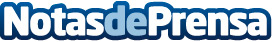 Nace Linwah.com, la primera plataforma malagueña que simplifica la relación entre profesores y estudiantes de idiomasLa herramienta ofrece a los docentes facilidad en la gestión de múltiples alumnos y prevé incluir protección ante cancelaciones de última hora. Para los alumnos, Linwah permite acceder a una red de profesores cuyo conocimiento está validado por los expertos de la empresaDatos de contacto:Linwahhttps://linwah.comNota de prensa publicada en: https://www.notasdeprensa.es/nace-linwah-com-la-primera-plataforma Categorias: Educación Comunicación Marketing Emprendedores E-Commerce Consumo http://www.notasdeprensa.es